Об утверждении муниципальной программы «Формирование комфортной городской средына территории Городского округа «Жатай»на 2018-2022 годы»В соответствии с Федеральным законом от 06.10.2003 № 131-ФЗ «Об общих принципах организации местного самоуправления в Российской Федерации», постановлением Правительства Российской Федерации №169 от 10.02.2017г. «Об утверждении Правил предоставления и распределения субсидий из федерального бюджета бюджетам субъектов Российской Федерации на реализацию мероприятий по благоустройству территорий поселений», приказом Минстроя Российской Федерации №691/пр от 06.04.2017г. «Об утверждении методических рекомендаций по подготовке государственных программ субъектов Российской Федерации и муниципальных программ формирования современной городской среды в рамках реализации приоритетного проекта «Формирование комфортной городской среды» на 2018-2022 годы»:Утвердить муниципальную программу «Формирование комфортной городской среды на территории Городского округа «Жатай» на 2018-2022 годы».Настоящее постановление вступает в силу после его опубликования.Контроль над выполнением Постановления возложить на заместителя Главы Окружной Администрации ГО «Жатай» по жилищно-коммунальному хозяйству и энергоресурсосбережению.Глава 								А.Е. КистеневМуниципальная программа «Формирование комфортной городской среды на территорииГородского округа «Жатай»» на 2018-2022 годы п.Жатай 2017г.СОДЕРЖАНИЕП А С П О Р Т  Муниципальной программы «Формирование комфортной городской среды на территорииГородского округа «Жатай»» на 2018-2022 годы Нормативно-правовое обеспечениеМуниципальная программа «Формирование комфортной городской среды на территории Городского округа «Жатай» на 2018-2022 годы» (далее по тексту - Муниципальная программа) составлена в соответствии с действующим законодательством и следующими нормативными - правовыми актами:Градостроительный кодекс Российской Федерации;Бюджетный кодекс Российской Федерации;Федеральный закон от 06 октября 2003 года №131 «Об общих принципах организации местного самоуправления в Российской Федерации»;Постановление Правительства Российской Федерации от 10 февраля 2017 года №169 «Об утверждении Правил предоставления и распределения субсидий из федерального бюджета бюджетам субъектов Российской Федерации на поддержку государственных программ субъектов Российской Федерации и муниципальных программ формирования современной городской среды»;Приказ Министерства строительства и жилищно-коммунального хозяйства Российской Федерации от 06 апреля 2017 года №691/пр «Об утверждении методических рекомендаций по подготовке государственных программ субъектов Российской Федерации и муниципальных программ формирования современной городской среды в рамках реализации приоритетного проекта «Формирование комфортной городской среды» на 2018-2022 годы»           Постановление Главы Окружной Администрации ГО «Жатай» №170 от 16.09.2016г «Об утверждении Методических рекомендаций по разработке муниципальных программ ГО «Жатай».Общая характеристика текущего состояния уровня благоустройства территории Городского округа «Жатай». Приоритеты политики в сфере благоустройства.Одним из основных направлений деятельности органов местного самоуправления поселений, в соответствии с требованиями Федерального закона № 131-ФЗ «Об общих принципах организации местного самоуправления в Российской Федерации», является решение вопросов благоустройства территории, создание современной городской среды, как одного из составляющих элементов комплексного развития территории.Важным этапом, предшествующим разработке мероприятий муниципальной Программы «Формирование комфортной городской среды Городского округа «Жатай» на 2018-2022 годы» (далее – Программа), является проведение объективного анализа современного состояния уровня благоустройства территории округа, определение наиболее проблемных мест, определение приоритетных направлений развития территории округа в целях создания современной городской среды, удобной и комфортной для проживания людей.Общая площадь ГО «Жатай» составляет . Она включает земли сельскохозяйственного использования (); водоёмы (); леса (); земли транспорта, связи, инженерных коммуникаций (); земли промышленности (); земли жилой и общественно-деловой застройки (); земли общего пользования (); земли не вовлеченные в градостроительную или иную деятельность ().Главный населенный пункт ГО «Жатай», как рабочий поселок, был образован 28 апреля 1948 года Указом Президиума Верховного Совета РФ «Об отнесении населенного пункта «Жатайстрой» Якутского района к категории рабочих поселков». В 1998 году на общепоселковом референдуме жителей ГО «Жатай» на территории поселка создано и 25 января 1999 года зарегистрировано первое в республике муниципальное образование. В 2004 году п.Жатай получил статус Городского округа. Жатай расположен в Центральной Якутии на левом берегу реки Лены, в . ниже по течению р. Лены от г. Якутска. Общая площадь территории муниципального образования в границах, утвержденных в . – 31 кв. кмГеографическое положение ГО «Жатай»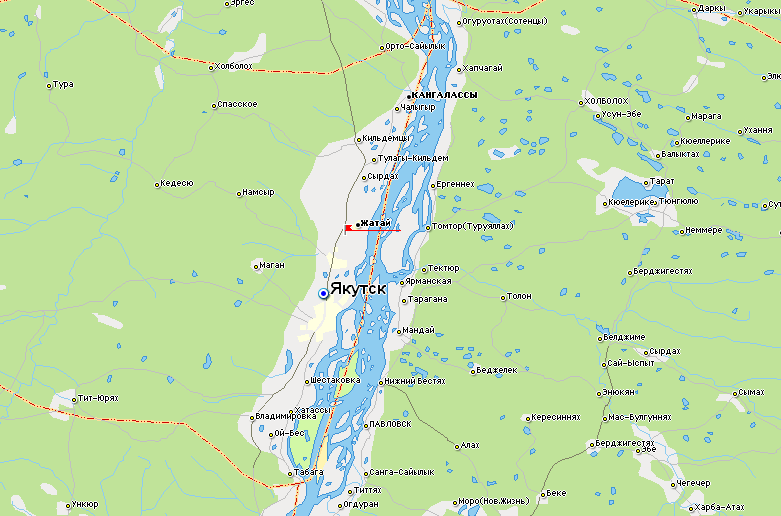 Территория ГО «Жатай» граничит с Городским округом «город Якутск» на юге, западе и севере, с Мегино-Кангаласским улусом – на востоке. Промышленность в ГО «Жатай» представлена следующими основными предприятиями: Жатайская база технической эксплуатации флота ОАО «ЛОРП» и филиал Якутской нефтебазы ОАО «Саханефтегазсбыт». Имеются также муниципальные предприятия коммунального хозяйства, снабжения, связи, а также ряд более мелких предприятий: бытового обслуживания населения и торговли. В транспортное обслуживание ГО «Жатай» осуществляется  в основном автомобильным транспортом. Имеется речная пристань, и автобусное сообщение с г. Якутском. В состав социальной сферы входят: две общеобразовательные средние школы, детско-юношеская спортивная школа, школа искусств, центром внешкольной работы, дом культуры, библиотека, детские сады, музей.Спад в развитии экономики 90-х и начале 2000-х годов отрицательно сказался на состоянии городского бюджета, социальной, коммунальной, транспортной инфраструктур, развитие которых замедлилось.Однако в последние годы, несмотря на острый недостаток бюджетных средств, Окружной Администрации Городского округа «Жатай» удалось переломить ситуацию в лучшую сторону за счет активного участия в целом ряде федеральных и республиканских адресных программ и добиться существенных сдвигов в вопросах благоустройства территории округа. Так за период 2011-2016 годов отремонтировано около 1 км дорог, более 4 км тротуаров, обустроено асфальтобетонное покрытие 19 дворовых территорий, частично выполнена замена уличных светильников на энергосберегающие, а также ряд других работ.В настоящее время доля благоустроенных дворовых территорий МКД составляет только 37,1% от общего количества дворовых территорий МКД, территории которых нуждаются в благоустройстве (28), что является явно недостаточным для Городского округа «Жатай».На протяжении последних лет на территории ГО «Жатай» велись работы по благоустройству мест общего пользования, так были выполнены работы по обустройству набережной капитанов, и частично выполнена укладка тротуарной плитки на центральной площади. Основными принципами формирования Программы являются – долевое участие бюджета Российской Федерации, бюджета Республики Саха (Якутия), Городского округа «Жатай» в финансировании работ по благоустройству, приоритетность и обоснованность в выборе объектов благоустройства, привлечение широкого круга населения, как к выбору объектов благоустройства, так и к организации общественного контроля за качеством и сроками производимых работ, привлечение заинтересованных лиц к работам по благоустройству в форме трудового или финансового участия, синхронизация объектов благоустройства с реализуемыми на территории округа проектами капитального ремонта многоквартирных домов.Основным итогом реализации муниципальной Программы должно стать благоустройство 10 дворовых территорий МКД и 3 территорий общего пользования.Общая стоимость работ по благоустройству дворовых территорий МКД и  территорий общего пользования составляет 27735,35 тыс. руб., в том числе 22956,55 тыс. руб. средств федерального бюджета, 2837,3 тыс.руб. средств республиканского бюджета,  1941,5 тыс. руб. средств бюджета Городского округа «Жатай» (далее - местный бюджет) в том числе по годам:Выбор дворовых территорий МКД и  территорий общего пользования включенных в муниципальную программу произведен по итогам инвентаризации проведенной комиссией созданной распоряжением Главы Окружной Администрации ГО «Жатай»  от «12» июля 2017 г.   №883-р.III. Основные проблемы благоустройства и развития комфортной городской среды на территории Городского округа «Жатай». Анализ причин возникновения проблем.Развитие комфортной городской среды и повышение качества жизни в городах становится новым национальным приоритетом. Премьер-министр Дмитрий Медведев поручил Минстрою и АИЖК разработать единые стандарты благоустройства городов, которые лягут в основу изменений в федеральном, региональном и муниципальном законодательства в части установления градостроительных регламентов, градостроительных нормативов, ведения градостроительной деятельности. Новые стандарты будут направлены на формирование комфортной городской среды, и это совершенно новая повестка для всех городов России.С целью определения основных положений, влияющих на повышение качественной и комфортной городской среды Городского округа «Жатай», проведено исследование по методологии SWOT-анализ («сила-слабость-возможности-угрозы») Анализ современного состояния сферы благоустройства и развития городской среды Городского округа «Жатай» показал, что основными проблемами, определяющими низкое качество городской среды п.Жатай сегодня являются:1. Неэффективная организация процесса строительства/реконструкции.2.Низкая культура строительства и слабый строительный контроль.3.Отсталая проектная культура.4. Отсутствие общественных пространств для отдыха.Заполнение свободных городских пространств идет по пути урбанизации, строительства коммерческой недвижимости без учета необходимого баланса застроенных и природных (естественных и искусственно созданных) территорий. В современном городе остро стоит вопрос о создании благоприятной среды для полноценной жизни человека, поэтому благоустройство городской среды является первоочередной градостроительной проблемой. К сожалению, в современном градостроительстве не всегда присутствует комплексный подход, включающий в себя благоустройство жилых и общественных пространств. Малую архитектуру пространств, соразмерных человеку, оставляя на последний этап строительства крупных объектов, чаще всего не реализуют в угоду финансовой выгоде. Городская среда и взаимодействие ее с человеком является одним из главных факторов формирования образа и репутации города во внешнем пространстве.Решение указанных проблем является основным направлением социально-экономического развития Городского округа «Жатай», которое приведет к достижению высокого качества жизни населения п.Жатай.IV. Цели и задачи ПрограммыОсновной целью Программы на 2018-2022 годы является реализация мероприятий, направленные на формирование комфортной городской среды, как в местах постоянного проживания (территории МКД), так и в местах общего пользования жителей ГО «Жатай», с учетом повышения уровня заинтересованности жителей, организаций в реализацию мероприятий по благоустройству территории.Для достижения поставленной цели необходимо решить следующие задачи:- Повышение уровня благоустройства дворовых территорий;- Повышение уровня благоустройства общественных территорий;- Повышение уровня вовлеченности заинтересованных граждан, организаций в реализацию мероприятий по благоустройству. V. Перечень основных мероприятий программыДостижение основной цели Муниципальной программы и решение поставленных задач обеспечивается реализацией комплекса взаимоувязанных и скоординированных мероприятий. Перечень основных мероприятий Муниципальной программы приведен в Приложении №3 к данной программе.План реализации мероприятий муниципальной программы приведен в приложении №6.Порядок общественного обсуждения Программы и организация общественного контроля за реализацией мероприятий ПрограммыДля обеспечения возможности общественного обсуждения, в целях ознакомления заинтересованных лиц проект Программы подлежит официальному опубликованию на официальном сайте Городского округа «Жатай»  www.jhatay.ruв информационно-телекоммуникационной сети «Интернет» (далее – официальный сайт), в газете «Жатайский вестник». Кроме того, с проектом Программы возможно ознакомиться  у заместителя Главы Окружной Администрации Городского округа «Жатай» по жилищно-коммунальному хозяйству и энергоресурсосбережению в рабочие дни недели.Срок общественного обсуждения проекта Программы составляет не менее 30 дней. По истечении указанного срока с учетом общественного обсуждения проект Программы выносится на обсуждение общественной комиссии, которая действует в соответствии с Порядком  проведения общественных обсуждений проекта муниципальной программы «Формирование комфортной городской среды на территории Городского округа «Жатай»» утвержденного постановлением Главы Окружной Администрации Городского округа «Жатай» от «16» февраля 2017 № 5-Г.Порядок приема, рассмотрения и оценки предложений заинтересованных лиц по благоустройству дворовых территорий и муниципальных территорий общего пользования, включенных в проект Программы, утвержден постановлением Главы Окружной Администрации Городского округа «Жатай» от «16» февраля 2017 № 5-Г.Предложения граждан в проект Программы принимаются в виде заявлений в приемной Окружной Администрации Городского округа «Жатай» и (или) по электронной почте по адресу:gojatay@mail.ru,  на личном приеме Главы Окружной Администрации Городского округа «Жатай» согласно графика приема.Краткая версия отчета и резюме по итогам общественного обсуждения публикуются в течение 5 дней.В течение 10 дней после проведения общественного обсуждения на официальном сайте Окружной Администрации Городского округа «Жатай» размещается итоговая версия проекта Программы с учетом общественных обсуждений.Организацию общественных обсуждений проекта Программы, оценку предложений заинтересованных лиц по благоустройству дворовых территорий и территории общего пользования, включенных в Программу, функции контроля за реализацией мероприятий Программы осуществляет общественная комиссия Городского округа «Жатай» по оценке предложений заинтересованных лиц, осуществлению контроля за реализацией муниципальной программы «Формирование комфортной городской среды Городского округа «Жатай» на 2018-2022 годы» (далее - общественная комиссия).Общественная комиссия формируется из представителей органов местного самоуправления, общественных организаций, функционирующих на территории Городского округа «Жатай», представителей партий, депутатского корпуса, представителей Общероссийского народного фронта, и представителей многоквартирных домов.Состав общественной комиссии утвержден постановлением Главы Окружной Администрации Городского округа «Жатай» от «16» февраля 2017 № 5-Г.Организация деятельности общественной комиссии осуществляется в соответствии с Положением об общественной комиссии согласно типовой форме, утвержденной Министерством строительства и жилищно-коммунального хозяйства Российской Федерации.Общая характеристика, основные мероприятия, виды и объемы работ по благоустройству территорий многоквартирных домов. Оценка объемов финансирования работ.Муниципальной Программой предусмотрено выполнение объема работ по благоустройству 12 МКД .Выбор дворовых территорий МКД обусловлен протоколом №1 от 22.09.2017г. отбора дворовых территорий и видов работ включенных в муниципальную программу формирования комфортной городской среды на территории Городского округа «Жатай» на 2018-2022 годы.  Целевые показатели (индикаторы), характеризующие сферу содержания дворовых территорий ГО «Жатай»Таблица 2Целевые показатели (индикаторы), характеризующиеблагоустройство общественных территорий ГО «Жатай»Адресный список включает в себя следующие дворовые территории МКД:Настоящее состояние территорий многоквартирных домов иллюстрируется следующими фотографиями:ул.Северная 27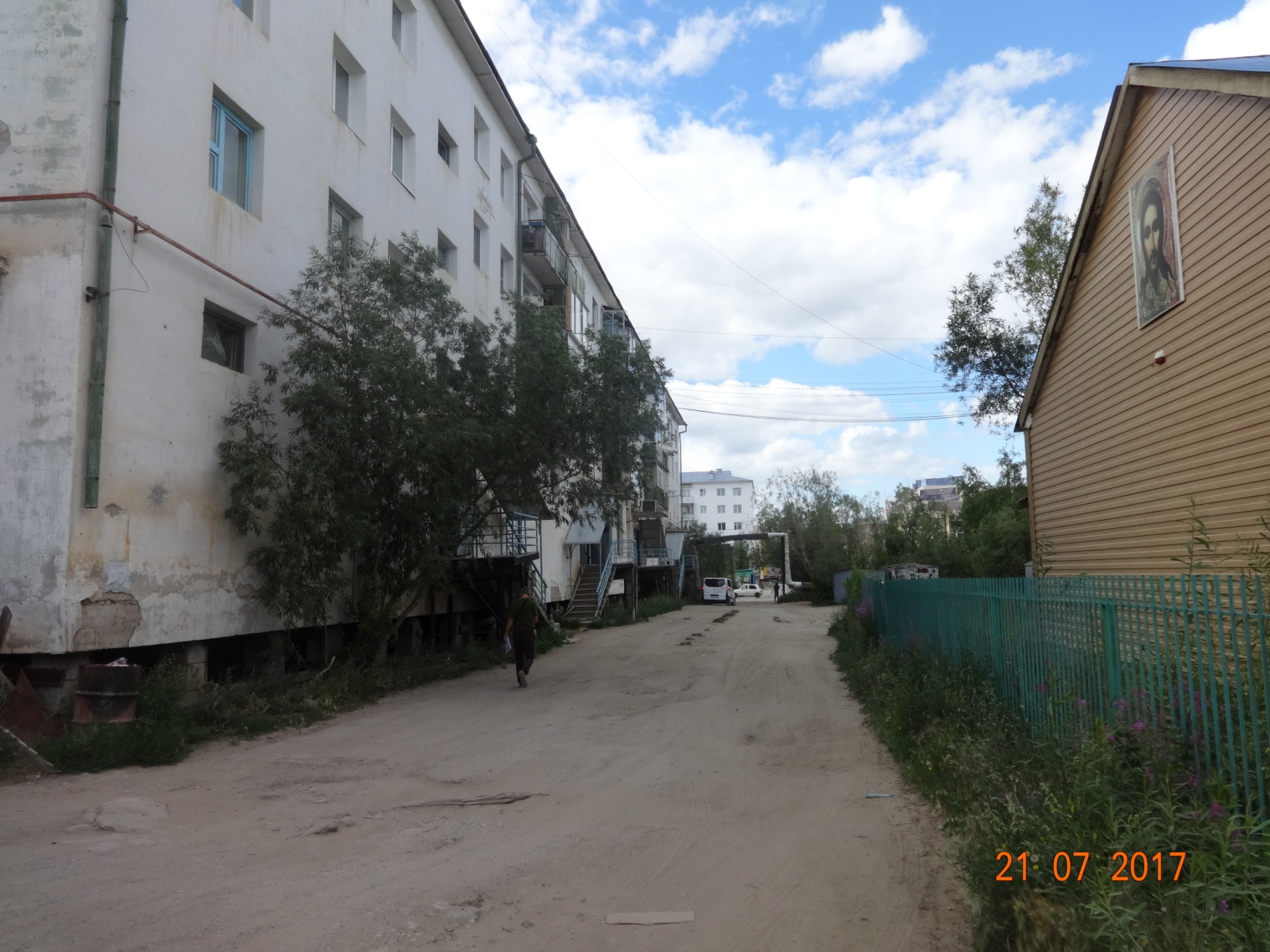 ул.Северная 27/1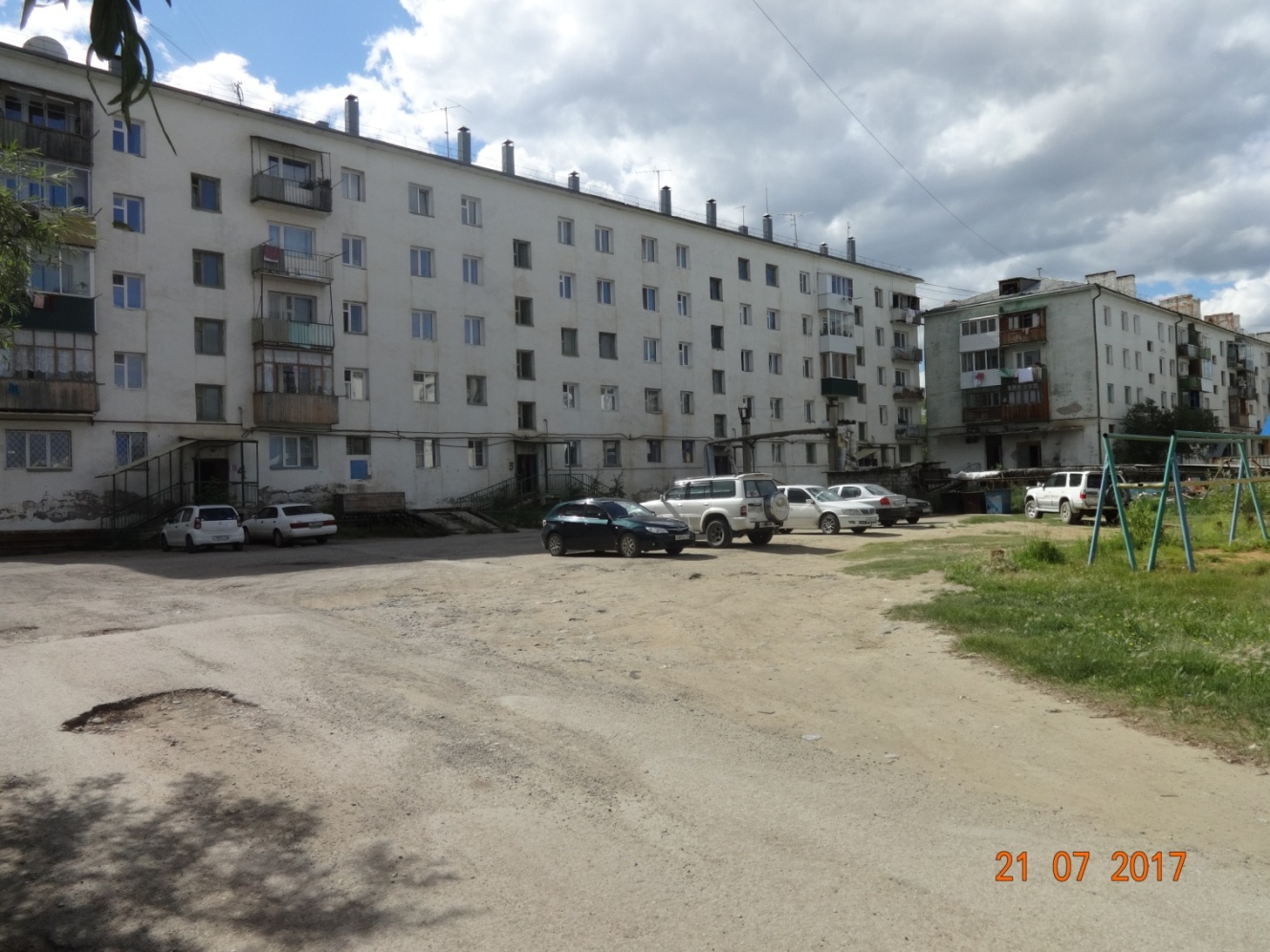 ул.Северная 54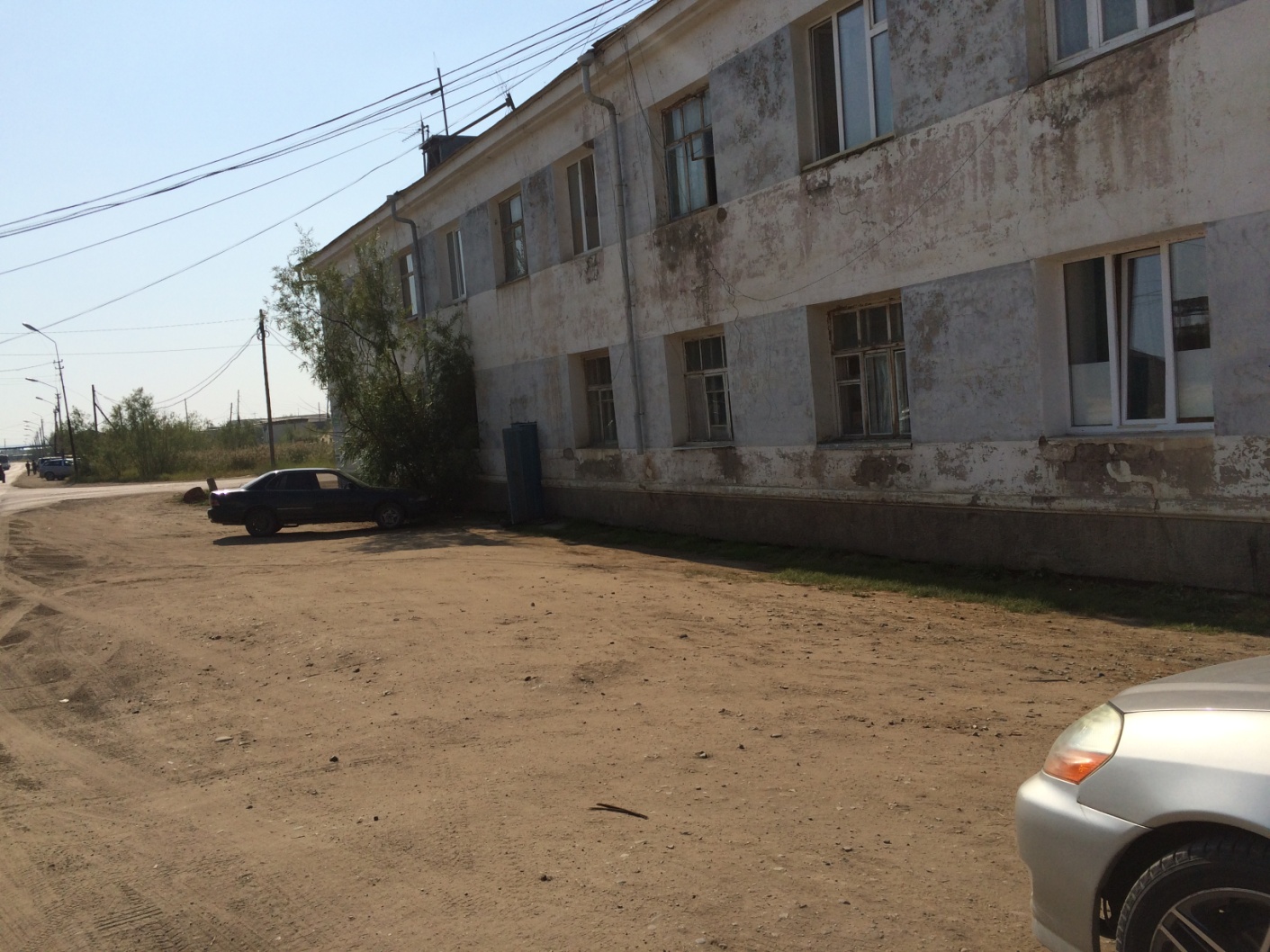 ул.Северная 46, ул.Комсомольская 21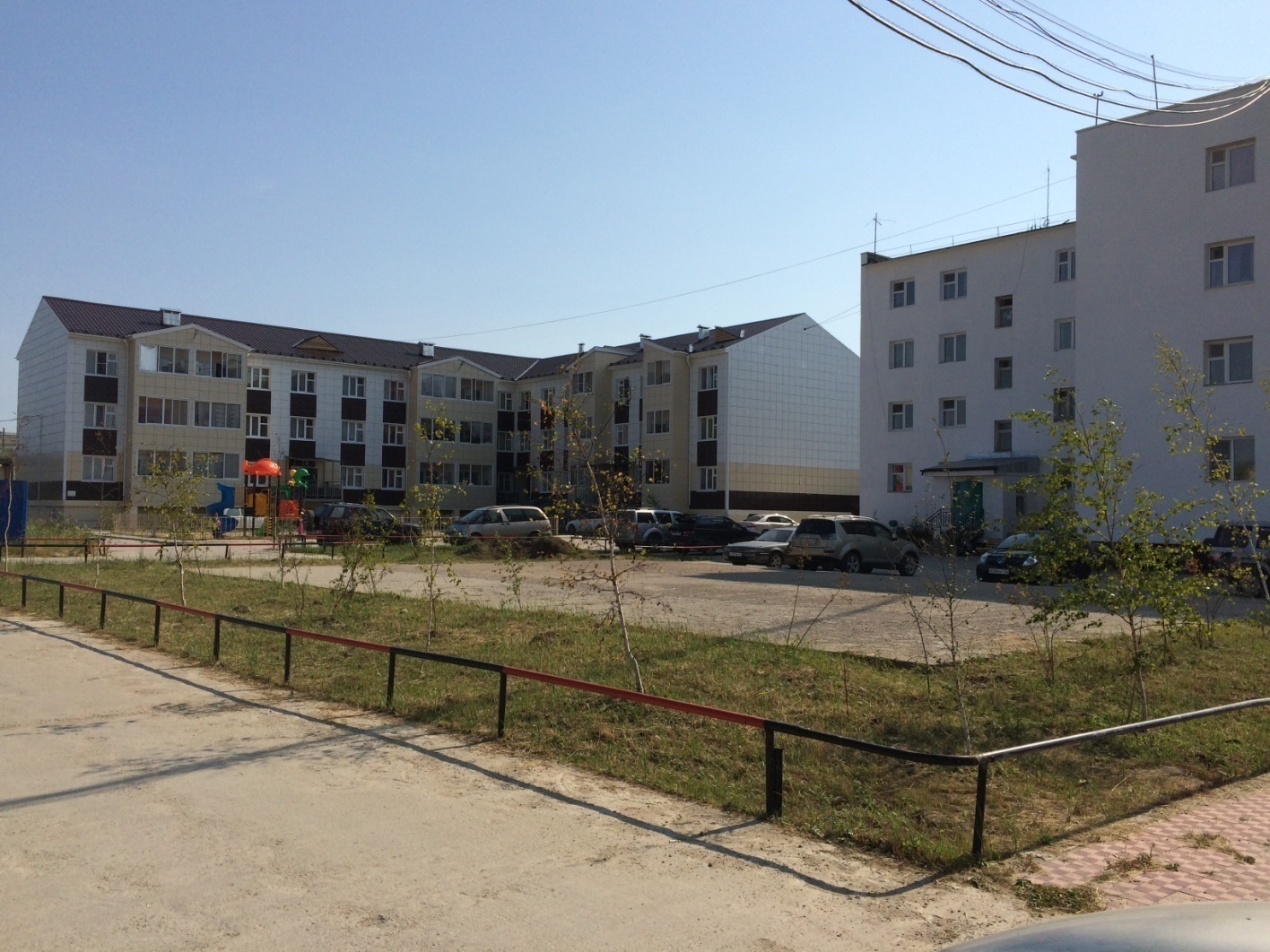 ул.Матросова 17, 17/1, 17/2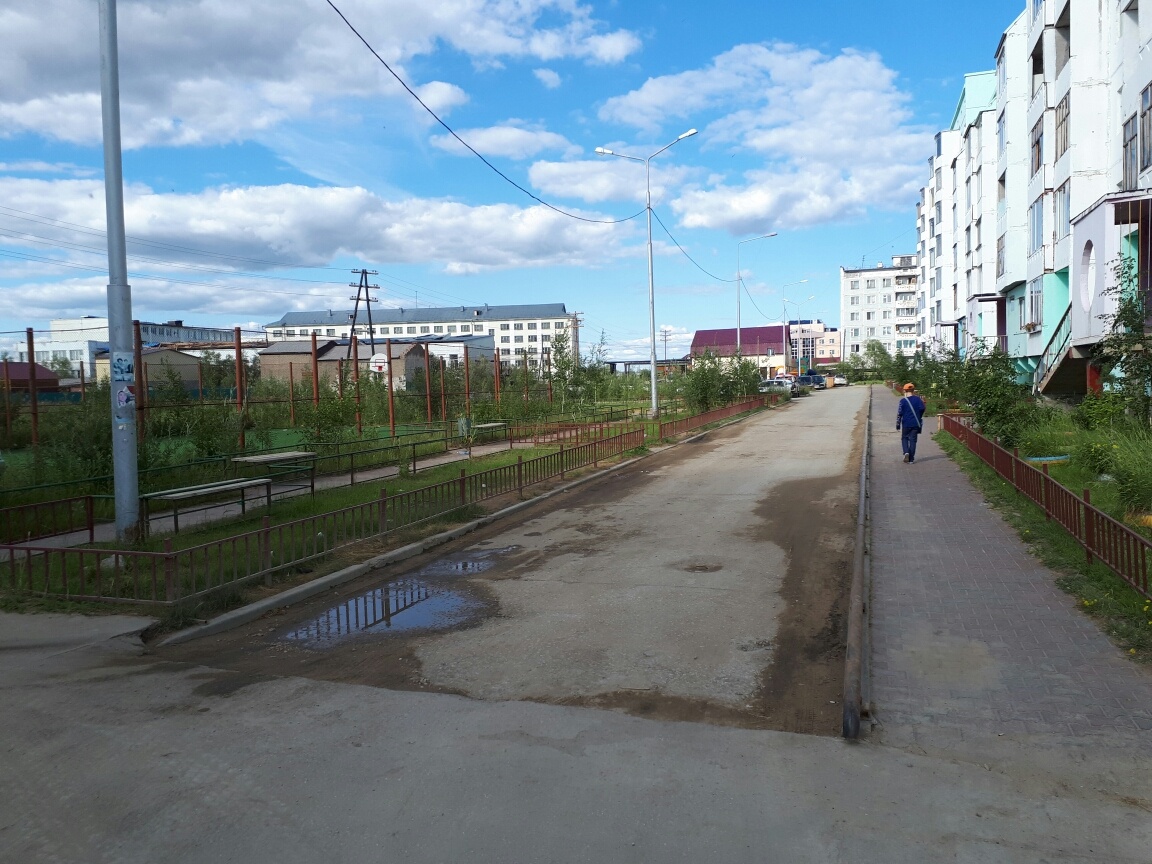 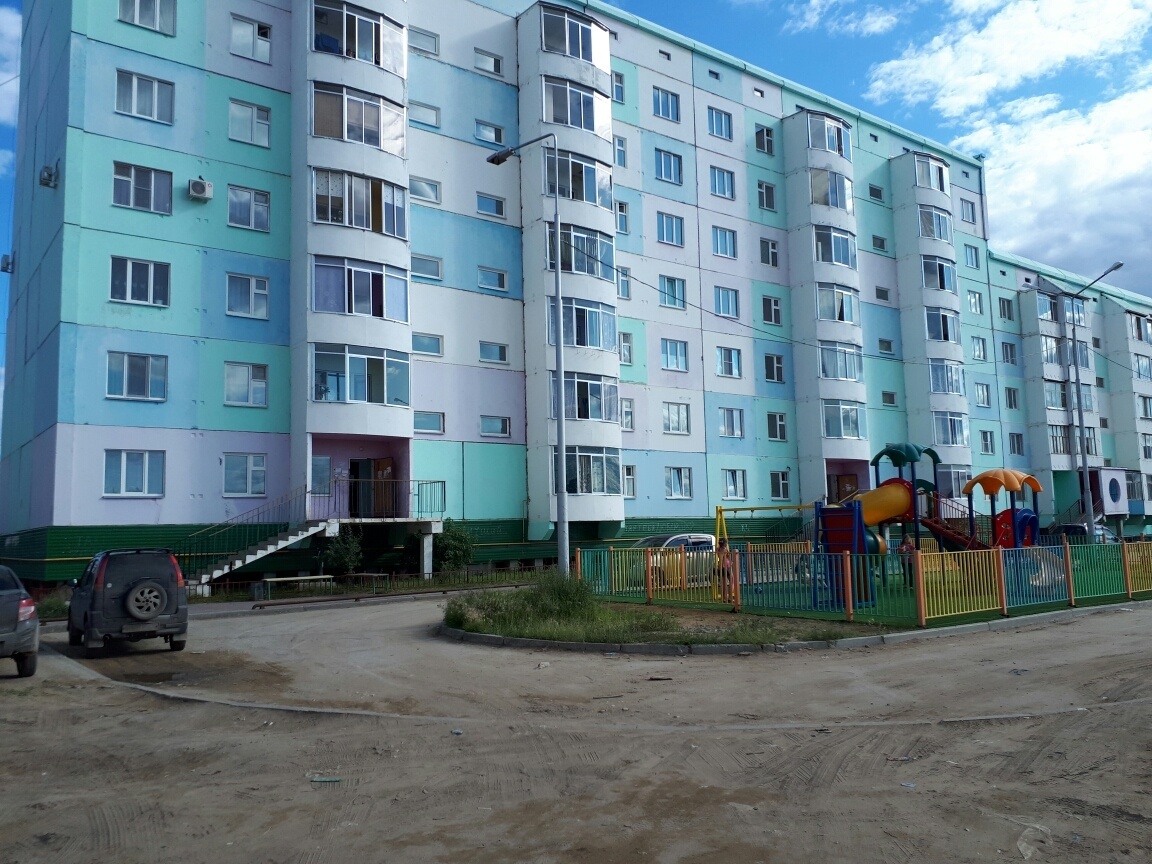 ул. Северная 21/1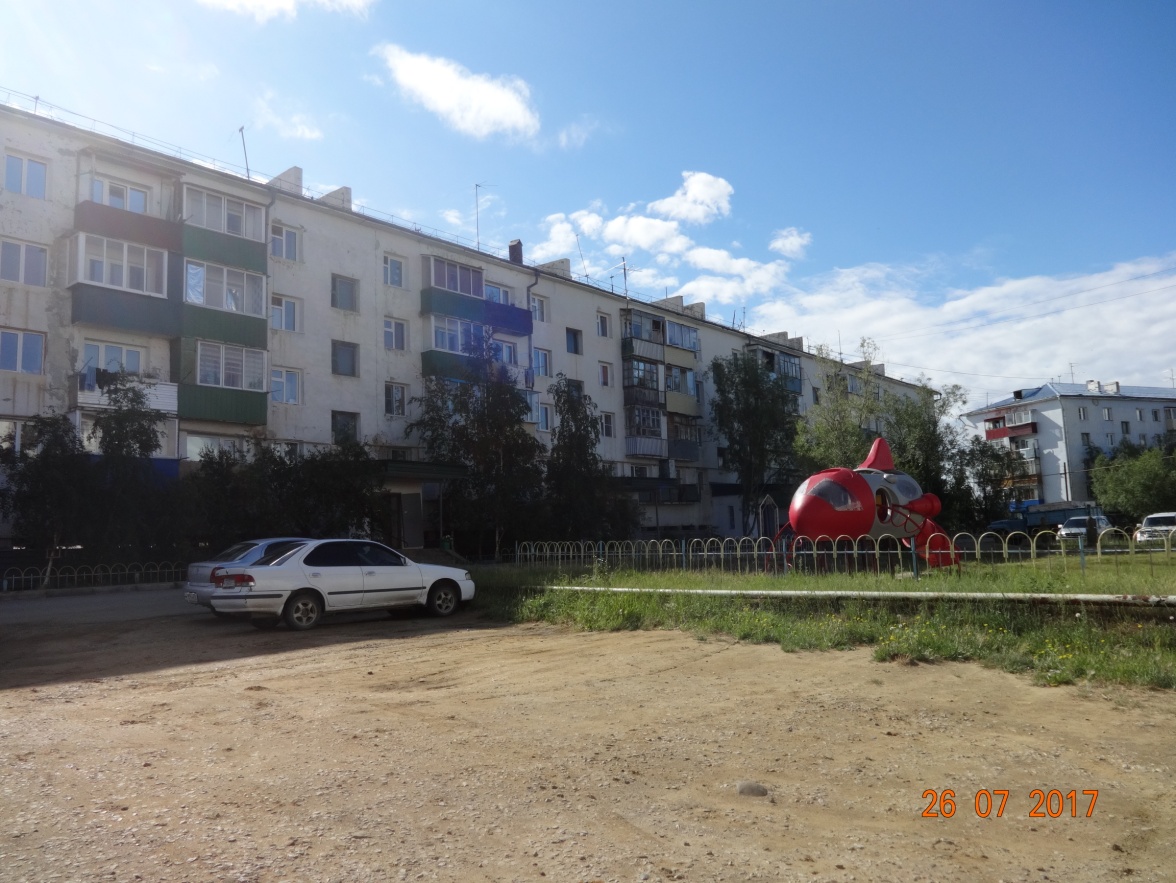 ул. Северная 23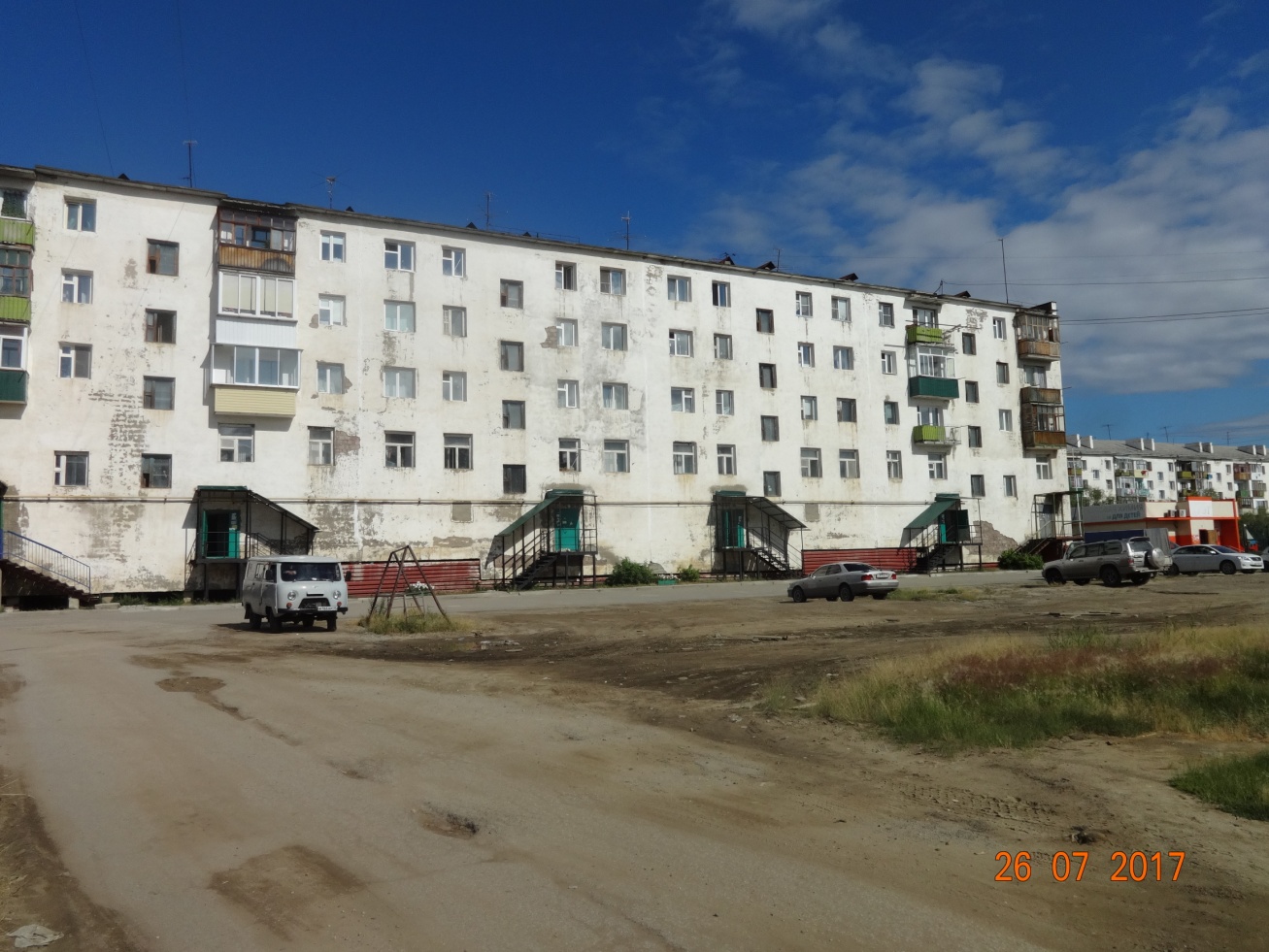 ул.Строда 5, Строда 5/1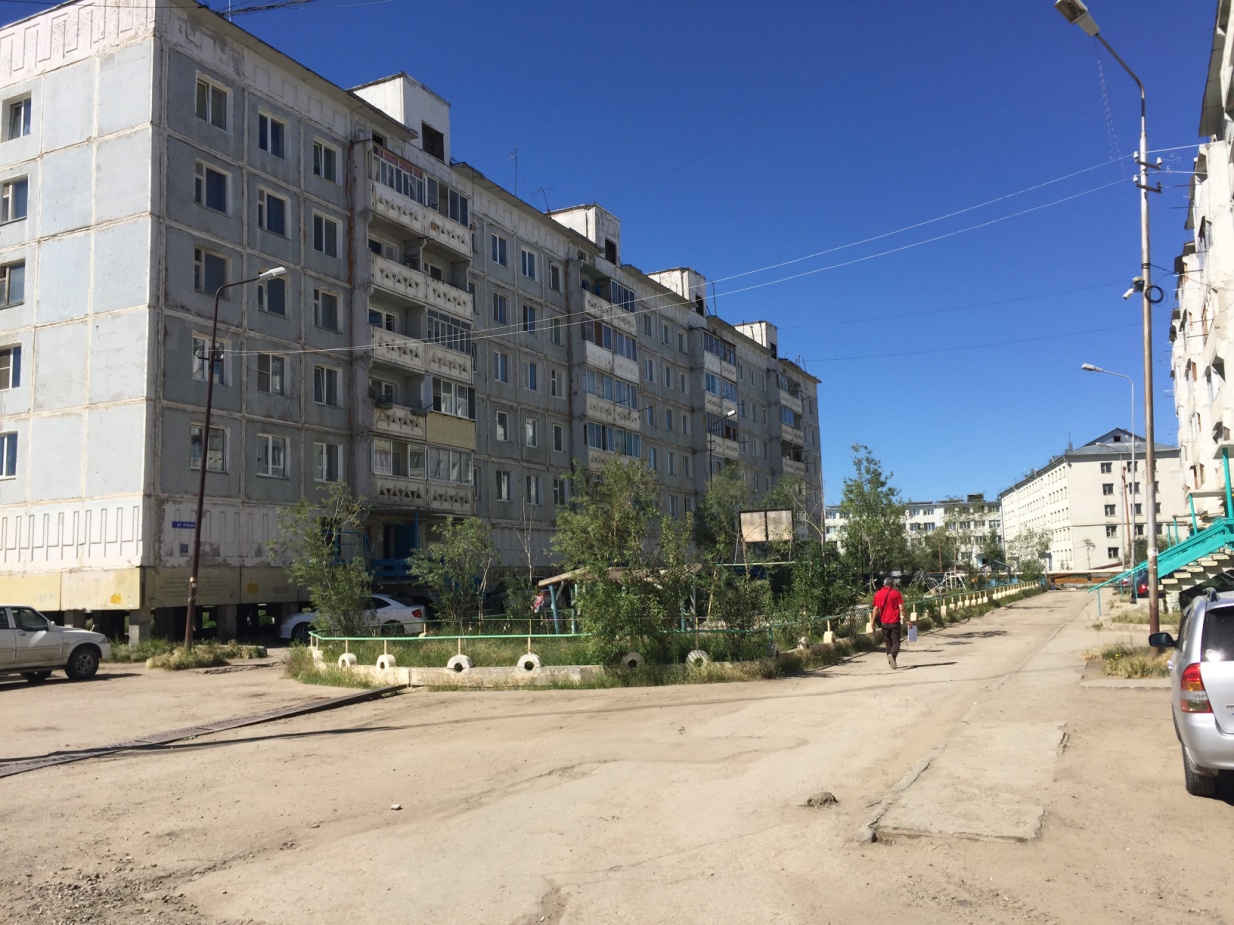 Виды возможных работ по благоустройству дворовых территорий многоквартирных домовОбщественные территории характеризуются следующими иллюстрациями:Сквер по ул.Строда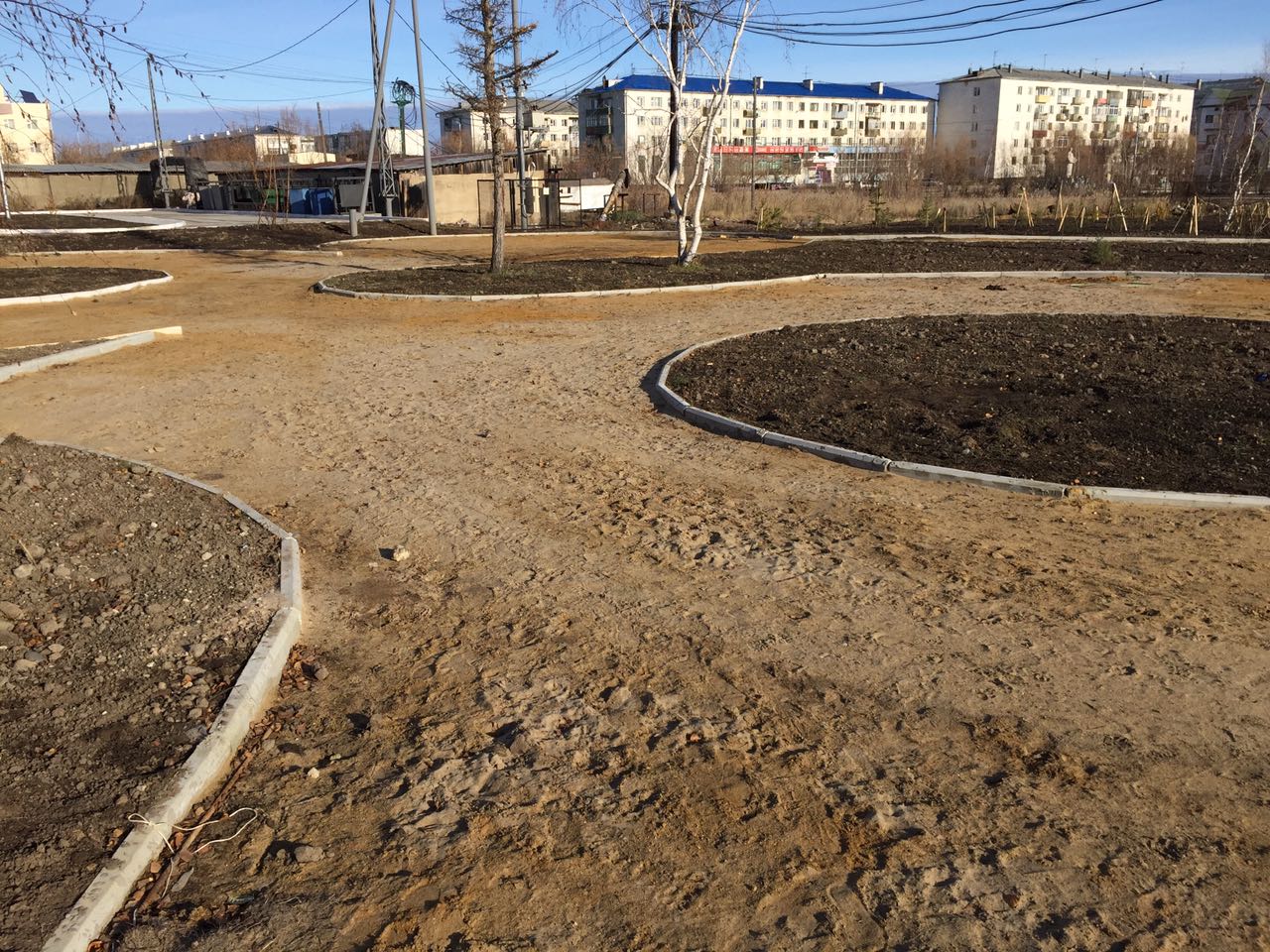 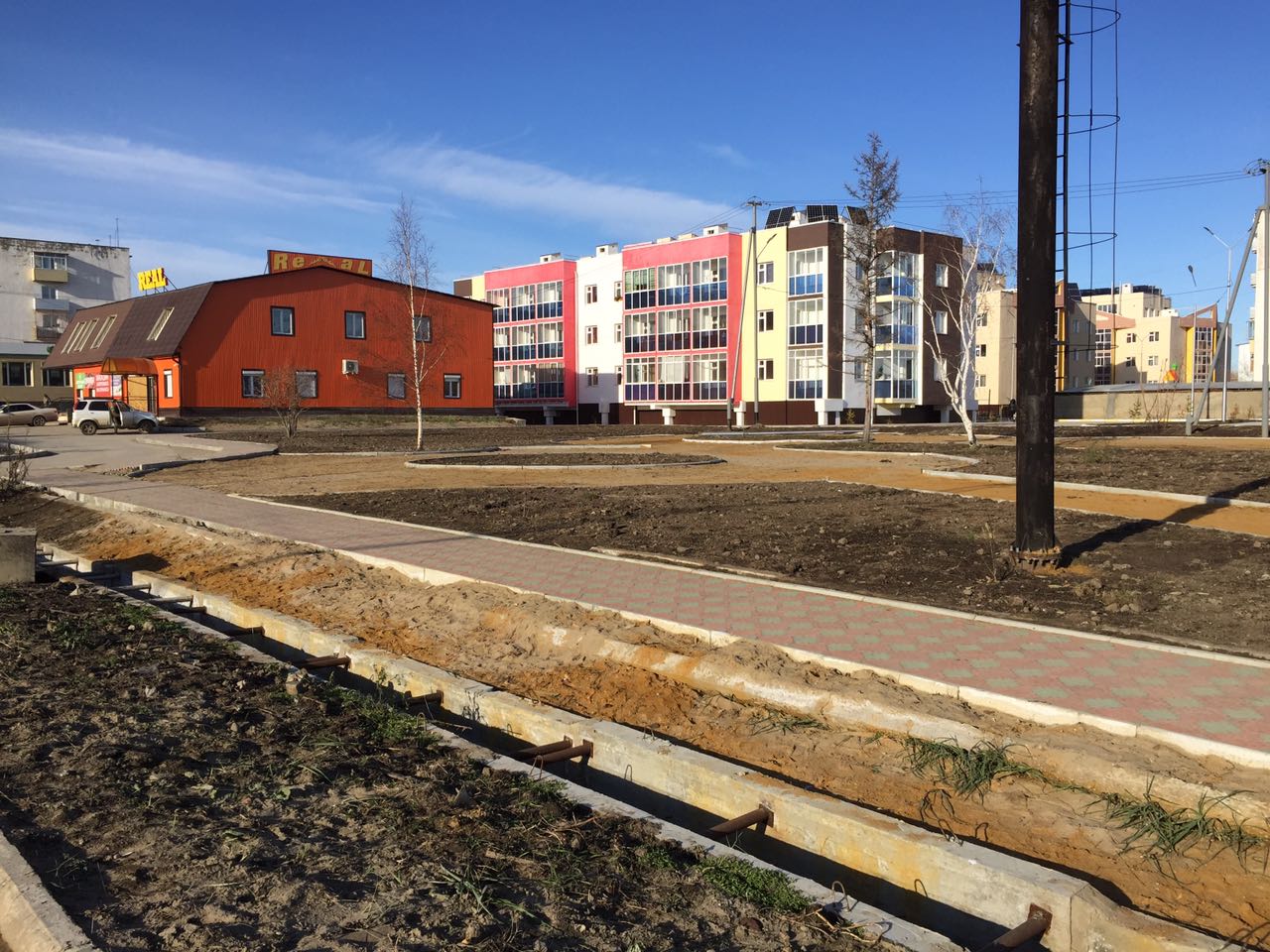 Центральная площадь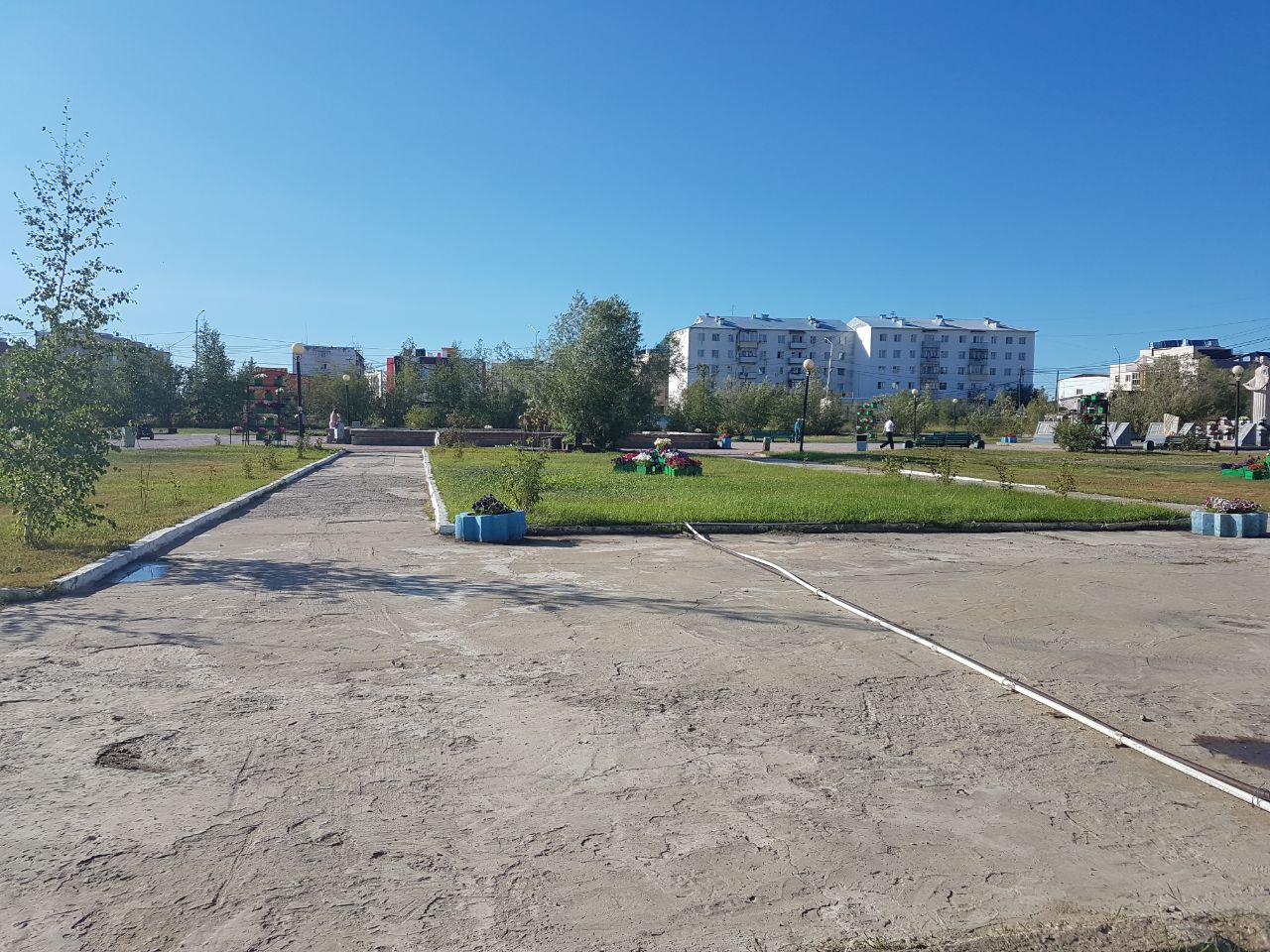 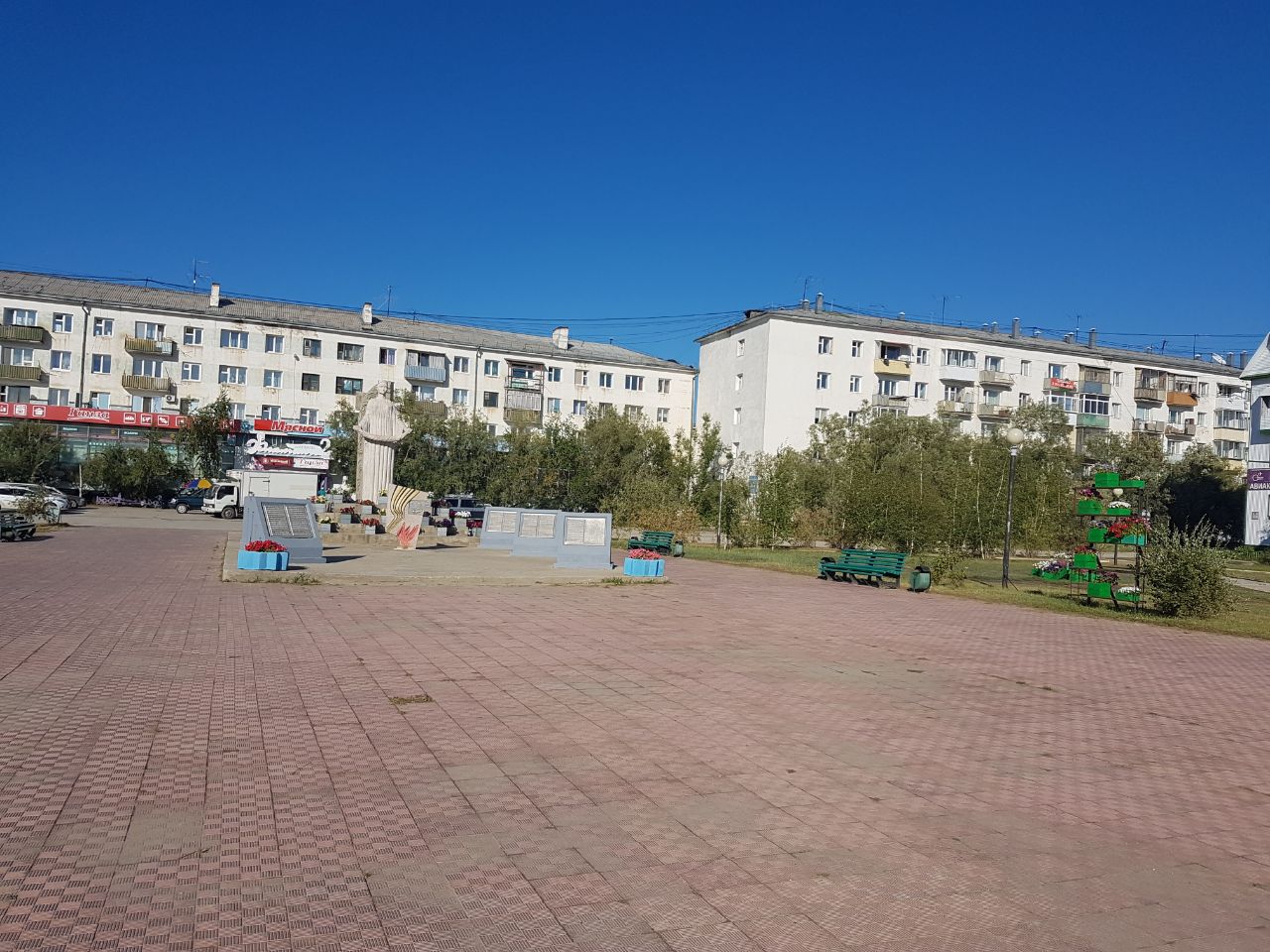 Аллея капитанов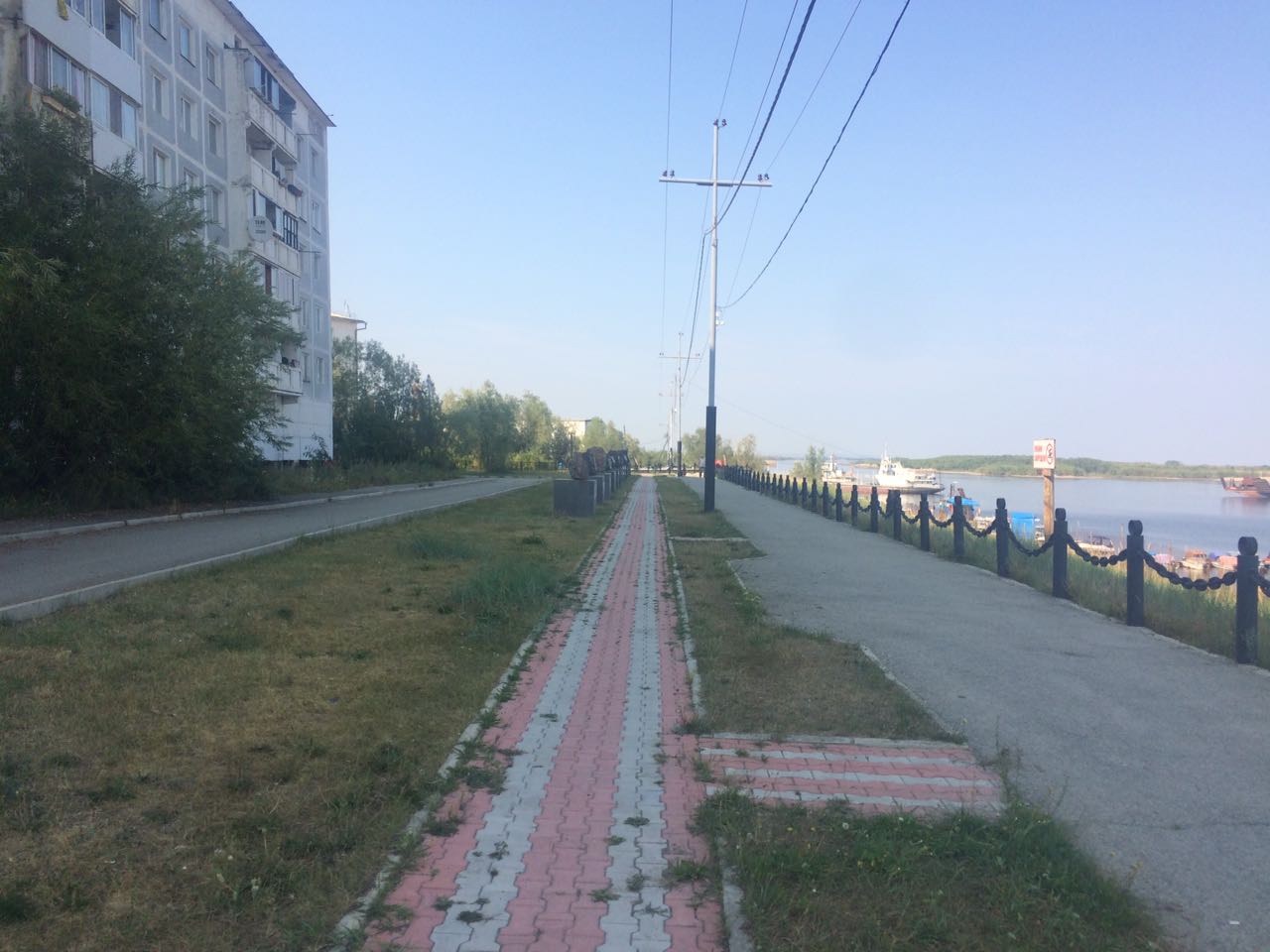 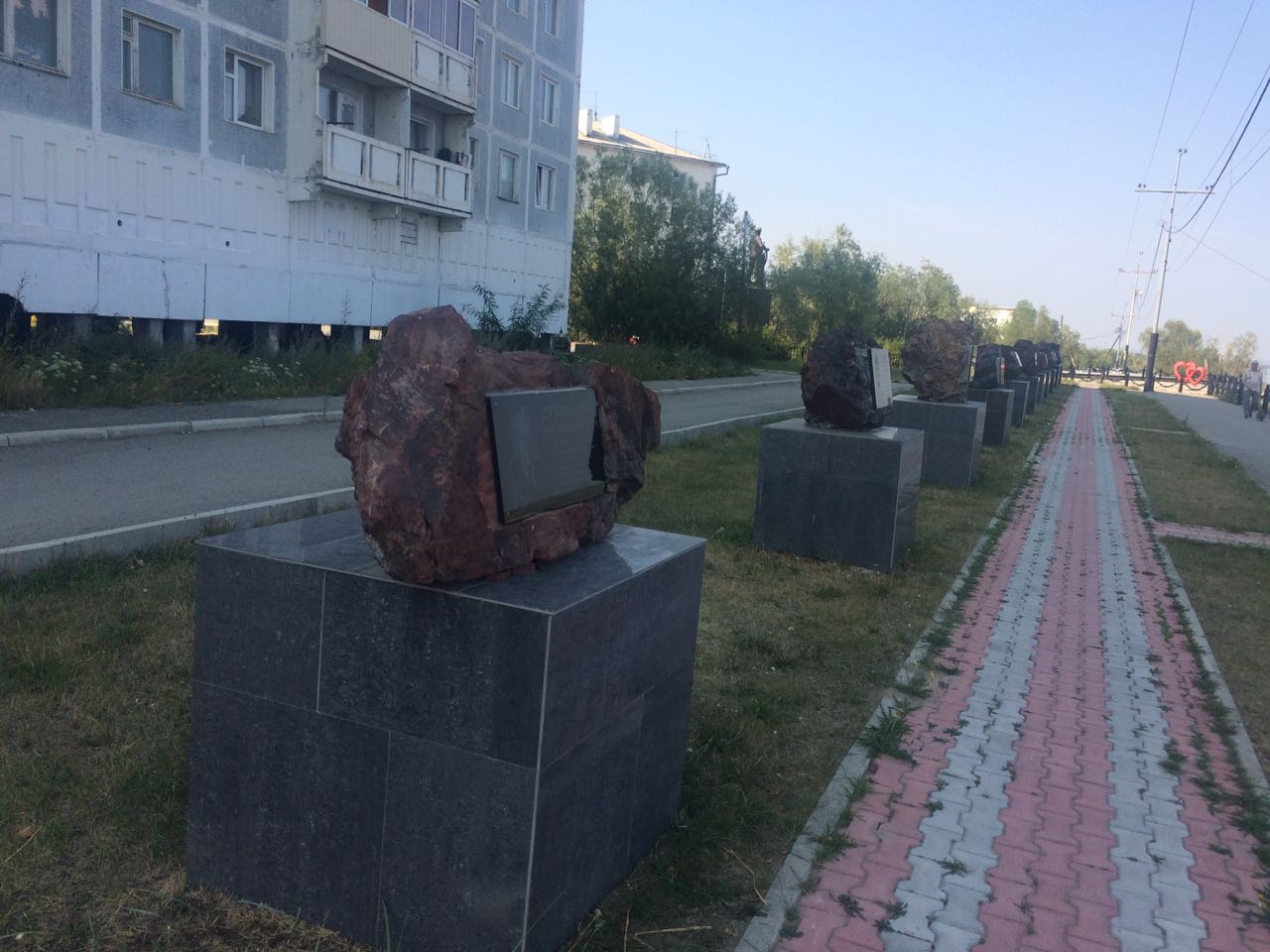 В рамках реализации мероприятий Программы предусмотрено трудовое участие (субботники, участие в строительных работах – установка уличной мебели, окрашивание элементов благоустройства, участие в озеленении – высадка растений, создание клумб, уборка территории) собственников помещений в многоквартирных домах, собственников иных зданий и сооружений, расположенных в границах дворовой территории, подлежащей благоустройству (заинтересованные лица), а также, в случае необходимости, обеспечение студенческих строительных отрядов в рамках выполнения минимального, дополнительного перечней работ по благоустройству. Перечень работ и объемы финансирования студенческих строительных отрядов определяется в соглашении, заключенном в установленном порядке.Порядок и форма участия заинтересованных лиц в выполнении работ по благоустройству	Заинтересованные лица принимают участие в реализации мероприятий Программы в рамках минимального и дополнительного перечней работ по благоустройству в форме трудового участия.Организация трудового участия осуществляется заинтересованными лицами в соответствии с решением общего собрания собственников помещений в многоквартирном доме, дворовая территория которого подлежит благоустройству, оформленного соответствующим протоколом общего собрания собственников помещений в многоквартирном доме. Под формой трудового участия понимается неоплачиваемая трудовая деятельность заинтересованных лиц, имеющая социально полезную направленность, не требующая специальной квалификации и организуемая для выполнения минимального и (или) дополнительного перечня работ по благоустройству дворовых территорий.Организация трудового участия, осуществляется заинтересованными лицами в соответствии с решением общего собрания собственников помещений в многоквартирном доме, дворовая территория которого подлежит благоустройству, оформленного соответствующим протоколом общего собрания собственников помещений в многоквартирном доме.На собрании собственников, жителей многоквартирного (ых) домов обсуждаются условия о трудовом (не денежном) участии собственников, жителей многоквартирного (ых) домов, собственников иных зданий и сооружений, расположенных в границах дворовой территории, подлежащей благоустройству, в мероприятиях по благоустройству дворовых территорий.Трудовое участие граждан может быть внесено в виде следующих мероприятий, не требующих специальной квалификации, таких как: -	субботники;-	подготовка дворовой территории к началу работ (земляные работы);-	участие в строительных работах - снятие старого оборудования, установка уличной мебели, зачистка от ржавчины, окрашивание элементов благоустройства;-	участие в озеленении территории – высадка растений, создание клумб, уборка территории;-	обеспечение благоприятных условий для работников подрядной организации, выполняющей работы (например, организация горячего чая).Информация о начале реализации мероприятий по благоустройству (конкретная дата, место проведения, памятка и другие материалы) размещаются администрацией муниципального образования на своем официальном сайте в сети Интернет, а также непосредственно в многоквартирных домах на информационных стендах. В качестве документов, подтверждающих трудовое участие могут быть представлены: отчёт подрядной организации о выполнении работ, включающей информацию о проведении мероприятия с трудовым участием граждан; отчет заинтересованных лиц о проведении мероприятия с трудовым участием граждан. При этом, рекомендуется в качестве приложения к указанным отчетам представлять фото-, видеоматериалы, подтверждающие проведение мероприятия с трудовым участием граждан.Документы, подтверждающие трудовое участие, представляются в Окружную Администрацию ГО «Жатай» не позднее 10 календарных дней со дня окончания работ, выполняемых заинтересованными лицами.Условия о проведении мероприятий по благоустройству дворовых и общественных территорий с учетом необходимости обеспечения физической, пространственной и информационной доступности зданий, сооружений, дворовых и общественных территорий для инвалидов и других маломобильных групп населенияПри формировании перечня работ и обсуждения мероприятий по благоустройству дворовых территорий и мест общего пользования на собрании собственников, жителей многоквартирных домов также обсуждаются работы по благоустройству дворовых территорий для инвалидов и других маломобильных групп населения.В рамках обсуждения благоустройства дворовой территории собственникам жилья необходимо рассмотреть и согласовать следующие виды работы:соблюдение требуемого уклона при устройстве съездов с тротуаров на транспортный проезд;соблюдение высоты бордюров по краям пешеходных путей;соблюдение количества и габаритных размеров парковочных мест на автостоянках для транспорта маломобильных групп и инвалидов;установка подъездных пандусов, поручней, кнопок вызова, дверных проемов для беспрепятственного перемещения внутри объектов и т.д.В рамках обсуждения и утверждения предложений о включении в муниципальную программу общественной территории уполномоченным органом местного самоуправления муниципального образования учитываются следующие работы по благоустройству для инвалидов и других маломобильных групп населения:соблюдение требуемого уклона при устройстве съездов с тротуаров на транспортный проезд;соблюдение высоты бордюров по краям пешеходных путей;размещение тактильных средств, выполняющих предупредительную функцию на покрытии пешеходных путей до начала опасного участка, изменения направления движения, входа и т.п.;соблюдение количества и габаритных размеров парковочных мест на автостоянках для транспорта маломобильных групп и инвалидов;установка подъездных пандусов, поручней, кнопок вызова, дверных проемов для беспрепятственного перемещения внутри объектов, специально оборудованных санитарно-гигиенических комнат и т.д.Оценка объемов и источников финансирования Программы.Финансирование Программы осуществляется на принципах долевого участия с участием средств федерального, республиканского бюджета и бюджета муниципального образования Городского округа «Жатай» и средств иных источников.Информация по финансовому обеспечению Программы за счет всех источников финансирования и за счет средств местного бюджета (с расшифровкой по основным мероприятиям) приведена в приложении № 4 к Программе.Общий объем финансирования мероприятий  Программы 38 293,85 тыс.рублей в том числе:- местный бюджет-           12 500,0 тыс. рублей;- республиканский бюджет- 2837,3 тыс. рублей;- федеральный бюджет-    22 956,55 тыс. рублей;- внебюджетные источники -    0,00 тыс. рублей;  в 2018 году – 7658,77 тыс. рублей, в том числе:- местный бюджет-           2500,0 тыс. рублей;- республиканский бюджет- 567,46 тыс. рублей;- федеральный бюджет-    4591,31 тыс. рублей;- внебюджетные источники -    0,00 тыс. рублей; в 2019 году – 7658,77 тыс. рублей, в том числе:- местный бюджет-           2500,0 тыс. рублей;- республиканский бюджет- 567,46 тыс. рублей;- федеральный бюджет-    4591,31 тыс. рублей;- внебюджетные источники -    0,00 тыс. рублей; в 2020 году - 7658,77 тыс. рублей, в том числе:- местный бюджет-           2500,0 тыс. рублей;- республиканский бюджет- 567,46 тыс. рублей;- федеральный бюджет-    4591,31 тыс. рублей;- внебюджетные источники -    0,00 тыс. рублей; в 2021 году – 7658,77 тыс. рублей, в том числе:- местный бюджет-           2500,0 тыс. рублей;- республиканский бюджет- 567,46 тыс. рублей;- федеральный бюджет-    4591,31 тыс. рублей;- внебюджетные источники -    0,00 тыс. рублей; в 2022 году – 7658,77 тыс. рублей, в том числе:- местный бюджет-           2500,0 тыс. рублей;- республиканский бюджет- 567,46 тыс. рублей;- федеральный бюджет-    4591,31 тыс. рублей;- внебюджетные источники -    0,00 тыс. рублей; На финансирование мероприятий по благоустройству территорий МКД направлено 25529,23 тыс. рублей, что составляет 2/3 всего объема Программы.В общей сложности Программой предусматривается выполнение работ в следующих объемах:Дворовые территории:- укладка асфальтобетонного покрытия парковок, проездов 10702,54 м2, - установка светодиодных светильников 23 шт.;- установка скамеек для отдыха - 58 шт.;- установка урн для мусора - 68 шт.Территории общего пользования:- тротуары 4295,29 м2,- озеленение 681,55 м2,- ограждения газонов 602,43 м,- установка скамеек для отдыха - 22 шт.,- установка урн для мусора - 22 шт.,- освещение 10 шт.Нормативная стоимость (единичные расценки) работ по благоустройству дворовых территорий, входящих в состав минимального перечня работ по благоустройству дворовых территорий.Перечень целевых индикаторов и показателей.Для оценки эффективности и результативности решения целей и задач, определенных Муниципальной программой, предлагается система целевых показателей, характеризующих степень ее реализации. Сведения показателей (индикаторов) Муниципальной программы показаны в приложении №2 к программе. Организация управления программой и контроль за ходом ее реализацииОрганизация управления и контроля за исполнением Программы осуществляется путем создания эффективных вертикальных и горизонтальных управленческо - информационных связей между заказчиками и исполнителями Программы.Руководителем Программы является Заместитель Главы Окружной Администрации Городского округа «Жатай» по жилищно-коммунальному хозяйству и энергоресурсосбережению Окружной Администрации ГО «Жатай»,  который несет ответственность за ход и конечные результаты реализации Программы, рациональное использование выделяемых на ее выполнение финансовых средств.Для контроля за ходом реализации Программы руководитель Программы в установленные сроки представляет в финансовое Управление Окружной Администрации ГО «Жатай» отчет о реализации настоящей программы, а так же предоставляет отчеты в Министерство ЖКХиЭ РС (Я), осуществляет контроль по количеству и  размеру средств федерального, республиканского и местного бюджетов, предусмотренных на реализацию данной программы.Мониторинг реализации МП ориентирован на раннее предупреждение возникновения проблем и отклонений хода реализации программ от запланированного уровня и осуществляется не реже одного раза в квартал. Формы мониторинга Программы приведены в Приложениях 5,6 методических указаний по разработке и реализации муниципальных программ городского округа «Жатай».  Объектом мониторинга являются сведения о кассовом исполнении и объемах заключенных муниципальных контрактов по программам на отчетную дату, а также ход реализации плана мероприятий программ и причины невыполнения сроков мероприятий и событий, объемов финансирования мероприятий. Предоставление отчетных данных для проведения мониторинга реализации программ и индикативных показателей предоставляется на бумажном и электронном носителе.До 10-го числа месяца, следующего за отчетным кварталом, ответственный исполнитель программы предоставляет информацию в ФЭО согласно утвержденной форме.  По результатам мониторинга реализации программ ФЭО готовятся предложения о сокращении или перераспределении между участниками программ на очередной финансовый год и плановый период бюджетных ассигнований на реализацию или о досрочном прекращении реализации как отдельных мероприятий муниципальной программы, так и муниципальной программы в целом.Годовой отчет о ходе реализации и оценке эффективности программы (далее - годовой отчет) формируется ответственными исполнителями до 15 февраля года, следующего за отчетным, и направляется в ФЭО.Приложение № 1к муниципальной программе «Формирование комфортной городской среды Городского округа «Жатай»  на 2018-2022 годы», утвержденной постановлением Главы Окружной Администрации Городского округа «Жатай»от «25» октября 2017 г. № 52-ГС В Е Д Е Н И Яо показателях (индикаторах) муниципальной программы «Формирование комфортной городской среды Городского округа «Жатай»  на 2018-2022 годы»Приложение №2к муниципальной программе «Формирование комфортной городской среды Городского округа «Жатай»  на 2018-2022 годы», утвержденной постановлением Главы Окружной Администрации Городского округа «Жатай»от «25» октября 2017 г. № 52-ГПЕРЕЧЕНЬосновных мероприятий муниципальной программы «Формирование комфортной городской среды Городского округа «Жатай»  на 2018-2022 годы»Приложение № 3к муниципальной программе «Формирование комфортной городской среды Городского округа «Жатай»  на 2018-2022 годы», утвержденной постановлением Главы Окружной Администрации Городского округа «Жатай»от «25» октября 2017 г. № 52-ГРесурсное обеспечение реализации муниципальной программы «Формирование комфортной городской среды Городского округа «Жатай»»  на 2018-2022 годыПриложение №4к муниципальной программе «Формирование комфортной городской среды Городского округа «Жатай»  на 2018-2022 годы», утвержденной постановлением Главы Окружной Администрации Городского округа «Жатай»от «25» октября 2017 г. № 52-ГПлан реализации муниципальной программыПриложение № 5к муниципальной программе «Формирование комфортной городской среды Городского округа «Жатай»  на 2018-2022 годы», утвержденной постановлением Главы Окружной Администрации Городского округа «Жатай»от «25» октября 2017 г. № 52-ГПорядокразработки, обсуждения с заинтересованными лицами и утверждения дизайн-проекта благоустройства дворовой территории, включенной в муниципальную программуОбщие положенияНастоящий Порядок регламентирует процедуру разработки, обсуждения с заинтересованными лицами и утверждения дизайн-проекта благоустройства дворовой территории, включенной в муниципальную программу формирования комфортной городской среды на территории Городского округа «Жатай» в 2018-2022 годы(далее – Порядок).Под дизайн-проектом понимается графический и текстовый материал, включающий в себя визуализированное в трех измерениях изображение дворовой территории или территории общего пользования, представленный в нескольких ракурсах, с планировочной схемой, фотофиксацией существующего положения, с описанием работ и мероприятий, предлагаемых к выполнению (далее – дизайн проект).Содержание дизайн-проекта зависит от вида и состава планируемых к благоустройству работ. Это может быть как проектная, сметная документация, так и упрощенный вариант в виде изображения дворовой территории или территории общего пользования с описанием работ и мероприятий, предлагаемых к выполнению.К заинтересованным лицам относятся: собственники помещений в многоквартирных домах, собственники иных зданий и сооружений, расположенных в границах дворовой территории и (или) территории общего пользования, подлежащей благоустройству
(далее – заинтересованные лица).Разработка дизайн-проектаРазработка дизайн-проекта осуществляется Окружной Администрацией Городского округа «Жатай» в течение 20 дней со дня утверждения общественной комиссией протокола оценки (ранжирования) заявок заинтересованных лиц на включение в адресный перечень дворовых территорий проекта программы.	2.3. Разработка дизайн-проекта благоустройства дворовой территории многоквартирного дома осуществляется с учетом минимального и дополнительного перечней работ по благоустройству дворовой территории, утвержденных протоколом общего собрания собственников жилья в многоквартирном доме, в отношении которой разрабатывается дизайн-проект благоустройства.Обсуждение, согласование и утверждение дизайн-проектаВ целях обсуждения, согласования и утверждения дизайн-проекта благоустройства дворовой территории многоквартирного дома, Окружная Администрация Городского округа «Жатай» уведомляет представителя собственников, который вправе действовать в интересах всех собственников помещений в многоквартирном доме, придомовая территория которого включена в адресный перечень дворовых территорий проекта программы (далее – представитель собственников), о готовности дизайн-проекта в течение 2 рабочих дней со дня его изготовления.Представитель собственников обеспечивает обсуждение, согласование дизайн-проекта благоустройства дворовой территории многоквартирного дома, для дальнейшего его утверждения в срок, не превышающий 15 рабочих дней.В целях максимального учета мнений граждан дизайн-проект размещается на официальном сайте муниципального образования для голосования собственников и жителей многоквартирного дома, с указанием конкретного срока окончания приема замечаний и предложений.Утверждение дизайн-проекта благоустройства дворовой территории многоквартирного дома осуществляется уполномоченным органом местного самоуправления муниципального образования
в течение 3 рабочих дней со дня согласования дизайн-проекта дворовой территории многоквартирного дома представителем собственников.Дизайн-проект на благоустройство дворовой территории многоквартирного дома утверждается в двух экземплярах, в том числе один экземпляр хранится у представителя собственников.Республика Саха (Якутия)Окружная Администрация Городского округа  "Жатай"ПОСТАНОВЛЕНИЕ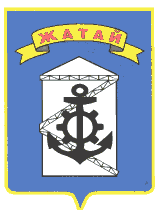 Саха θрθспyyбyлyкэтэ"Жатай" Куораттаађы уокуругун Уокуруктаађы  ДьаhалтатаУУРААХ «25» октября 2017 г.   №52-Г «25» октября 2017 г.   №52-Г «25» октября 2017 г.   №52-ГНаименованиеСтр.Паспорт программы3I.Нормативно-правовое обеспечение5II.Общая характеристика текущего состояния уровня благоустройства территории Городского округа «Жатай». Приоритеты политики в сфере благоустройства.5III.Основные проблемы благоустройства и развития комфортной городской среды на территории Городского округа «Жатай». Анализ причин возникновения проблем.7IV.Цели и задачи Программы8V.Перечень основных мероприятий программы9VI.Порядок общественного обсуждения Программы и организация общественного контроля за реализацией мероприятий Программы9VII.Общая характеристика, основные мероприятия, виды и объемы работ по благоустройству территорий многоквартирных домов. Оценка объемов финансирования работ.10VIII.Порядок и форма участия заинтересованных лиц в выполнении работ по благоустройству17IX.Условия о проведении мероприятий по благоустройству дворовых и общественных территорий с учетом необходимости обеспечения физической, пространственной и информационной доступности зданий, сооружений, дворовых и общественных территорий для инвалидов и других маломобильных групп населения20X.Оценка объемов и источников финансирования Программы.21XI.Перечень целевых индикаторов и показателей.22XII.Организация управления программой и контроль за ходом ее реализации22Ответственный исполнитель Программы Заместитель Главы Окружной Администрации Городского округа «Жатай» по жилищно-коммунальному хозяйству и энергоресурсосбережениюУчастники Программы- Отдел  архитектуры и капитального строительства, отдел жилищно-коммунального хозяйства Окружной Администрации Городского округа «Жатай»- подрядные организации;-предприятия, организации, учреждения (по согласованию);- жители муниципального образования  ГО «Жатай»- управляющие компании; - собственники помещений в многоквартирных жилых домах (по согласованию)Цель Программы -формирование комфортной городской среды, как в местах постоянного проживания (территории МКД), так и в местах общего пользования жителей ГО «Жатай», с учетом повышения уровня заинтересованности жителей, организаций в реализацию мероприятий по благоустройству территорииЗадачи Программы-Повышение уровня благоустройства дворовых территорий;- Повышение уровня благоустройства общественных территорий;- Повышение уровня вовлеченности заинтересованных граждан, организаций в реализацию мероприятий по благоустройству.Целевые индикаторы и показатели Программы - количество благоустроенных дворовых территорий;- доля благоустроенных дворовых территорий от общего количества дворовых территорий;- охват населения благоустроенными дворовыми территориями (доля населения, проживающего в жилом фонде с благоустроенными дворовыми территориями от общей численности населения муниципального образования ГО «Жатай»);- количество благоустроенных муниципальных территорий общего пользования;- площадь благоустроенных муниципальных территорий общего пользования;- доля площади благоустроенных муниципальных территорий общего пользования;- доля финансового участия в выполнении минимального перечня работ по благоустройству дворовых территорий заинтересованных лиц;- доля трудового участия в выполнении минимального перечня работ по благоустройству дворовых территорий заинтересованных лиц;-доля финансового участия в выполнении дополнительного перечня работ по благоустройству дворовых территорий заинтересованных лиц;- доля трудового участия в выполнении дополнительного перечня работ по благоустройству дворовых территорий заинтересованных лиц.Срок реализации Программы Срок реализации Программы – 2018-2022 годы.Этапы реализации Программы не выделяются.Объемы бюджетных ассигнований Программы Общий объем финансирования мероприятий  Программы 38 293,85 тыс.рублей в том числе:- местный бюджет-           12 500,0 тыс. рублей;- республиканский бюджет- 2837,3 тыс. рублей;- федеральный бюджет-    22 956,55 тыс. рублей;- внебюджетные источники -    0,00 тыс. рублей;  в 2018 году – 7658,77 тыс. рублей, в том числе:- местный бюджет-           2500,0 тыс. рублей;- республиканский бюджет- 567,46 тыс. рублей;- федеральный бюджет-    4591,31 тыс. рублей;- внебюджетные источники -    0,00 тыс. рублей; в 2019 году – 7658,77 тыс. рублей, в том числе:- местный бюджет-           2500,0 тыс. рублей;- республиканский бюджет- 567,46 тыс. рублей;- федеральный бюджет-    4591,31 тыс. рублей;- внебюджетные источники -    0,00 тыс. рублей; в 2020 году - 7658,77 тыс. рублей, в том числе:- местный бюджет-           2500,0 тыс. рублей;- республиканский бюджет- 567,46 тыс. рублей;- федеральный бюджет-    4591,31 тыс. рублей;- внебюджетные источники -    0,00 тыс. рублей; в 2021 году – 7658,77 тыс. рублей, в том числе:- местный бюджет-           2500,0 тыс. рублей;- республиканский бюджет- 567,46 тыс. рублей;- федеральный бюджет-    4591,31 тыс. рублей;- внебюджетные источники -    0,00 тыс. рублей; в 2022 году – 7658,77 тыс. рублей, в том числе:- местный бюджет-           2500,0 тыс. рублей;- республиканский бюджет- 567,46 тыс. рублей;- федеральный бюджет-    4591,31 тыс. рублей;- внебюджетные источники -    0,00 тыс. рублей; На финансирование мероприятий по благоустройству территорий МКД направлено 25529,23 тыс. рублей, что составляет 2/3 всего объема Программы.В течение отчётного периода объёмы финансирования Программы за счёт всех источников финансирования уточняются (корректируются) по мере необходимости.Ожидаемые результаты реализации Программы В результате реализации Программы ожидается:- увеличение благоустроенных территорий МКД до 35;- увеличение удельного веса благоустроенных территорий МКД по округу до 56,09%, т.е. увеличение составит на 31,7 % в сравнении с уровнем 2017 года (общее количество дворовых территорий, в которых необходимо проводить работы по благоустройству территории составляет 28 МКД);- увеличение количества благоустроенных территорий общего пользования на 3 ед.;- увеличение удельного веса благоустроенных территорий общего пользования на 31,7%;- реализация работ по завершению строительства сквера, аллеи капитанов и реконструкции центральной площади позволит создать комфортные условия для отдыха жителей ГО «Жатай»;Сильные стороны(S)Близкое расположение к столице Республики Саха (Якутия).Выгодное экономико-географическое положение.Привлекательная территория для инвестирования.Планомерная работа по благоустройству дворовых территорий.Слабые стороны(W)Отсутствие целевого финансирования мероприятий по благоустройству.Ненадлежащее водоотведение.Нехватка финансовых ресурсов для повышения качества среды ГО «Жатай»Возможности(О)Привлечение дополнительных средств из федерального и республиканского бюджетов на строительство и комплексное благоустройство общественных пространств и дворовых территорий.Реализация ГЧП и МЧП проектов и других перспективных инвестиционных проектов.Угрозы(Т)Уменьшение финансирования из федерального и республиканского бюджета.Рост финансовых и инвестиционных рисков.Неисполнение обязательств в сфере повышения качества и комфорта среды.Название целевого показателяЗначение целевого показателяЗначение целевого показателяЗначение целевого показателяЗначение целевого показателяЗначение целевого показателяЗначение целевого показателяЗначение целевого показателяНазвание целевого показателя20162017 20182019202020212022Общее количество дворовых территорий МКД, ед.41414141414141Количество благоустроенных дворовых территорий МКД, ед.11131517192123Общая площадь дворовых территорий МКД, кв. м104241104241104241104241104241104241104241Площадь благоустроенных дворовых территорий МКД, кв. м17000319053 3304 6365 3576 3577 857Название целевого показателяЗначение целевого показателяЗначение целевого показателяЗначение целевого показателяЗначение целевого показателяЗначение целевого показателяЗначение целевого показателяЗначение целевого показателяНазвание целевого показателя20162017 20182019202020212022Общее количество муниципальных территорий общего пользования, ед.2233333Количество благоустроенных муниципальных территорий общего пользования, ед.0111111Общая площадь муниципальных территорий общего пользования, кв. м.15040150401864018640186401864018640Площадь благоустроенных муниципальных территорий общего пользования, кв.м00360014 92514 9251864018640N п/пАдрес МКДВид работГод выполнения1Северная 27Асфальтирование проездов20181Северная 27/1Асфальтирование проездов20182Северная 27Установка урн, скамеек, освещение20182Северная 27/1Установка урн, скамеек, освещение20183Северная 54Асфальтирование проездов,установка урн, скамеек, освещение20194Северная 46Асфальтирование проездов,установка урн, скамеек, освещение20204Комсомольская 21Асфальтирование проездов,установка урн, скамеек, освещение20205Матросова 17/2Асфальтирование проездов,установка урн, скамеек, освещение20215Матросова 17/1Асфальтирование проездов,установка урн, скамеек, освещение20215Матросова 17Асфальтирование проездов,установка урн, скамеек, освещение20216Северная 21/1Асфальтирование проездов,установка урн, скамеек, освещение20226Северная 23Асфальтирование проездов,установка урн, скамеек, освещение20227Строда 5/1Асфальтирование проездов,установка урн, скамеек, освещение20237Строда 5Асфальтирование проездов,установка урн, скамеек, освещение2023Минимальный перечень работ:- ремонт дворовых проездов;- обеспечение освещения дворовых территорий;- установка скамеек;- установка урн для мусора.Дополнительный перечень работ:- оборудование детских и (или) спортивных площадок;- оборудование автомобильных парковок;- озеленение территорий;- установка ограждений газонов и площадок;-иные виды работМинимальный перечень работ:- ремонт дворовых проездов;- обеспечение освещения дворовых территорий;- установка скамеек;- урн для мусора2400,00 руб./кв.м.103347,95 руб./ шт.9501,15 руб./шт.3876,30 руб./ шт.Дополнительный перечень работ:- оборудование детских и (или) спортивных площадок;- оборудование автомобильных парковок;- озеленение территорий;- установка ограждений газонов и площадок;- обустройство тротуарных дорожек; - иные виды работ10354,12 руб./кв.м.2400,00 руб./кв.м.114,71 руб./кв.м.4310,80 руб./п.м.2700,00 руб./кв.м.№Наименование показателя (индикатора)Единица измеренияЗначения показателейЗначения показателейЗначения показателейЗначения показателейЗначения показателейЗначения показателей№Наименование показателя (индикатора)Единица измерения2017 201820192020202120221Количество благоустроенных дворовых территорий Ед. 1315171921232Доля благоустроенных дворовых  территорий от общего количества дворовых территорийПроценты 24,3930,7337,0743,4149,7556,093Охват населения благоустроенными дворовыми территориями (доля населения, проживающего в жилом фонд с благоустроенными дворовыми территориями от общей численности населения муниципального образования) Проценты 33,6740,4847,2954,160,9167,724Количество благоустроенных муниципальных территорий общего пользованияЕд. 1111115Площадь благоустроенных муниципальных территорий общего пользованияКв.м03600149251492518640186406Доля площади благоустроенных муниципальных территорий общего пользованияПроценты 033,366,666,6100,0100,07Доля финансового участия в выполнении минимального перечня работ по благоустройству дворовых территорий заинтересованных лиц Проценты 8 Доля трудового участия в выполнении минимального перечня работ по благоустройству дворовых территорий заинтересованных лиц  Проценты 5555559.Доля финансового участия в выполнении дополнительного перечня работ по благоустройству дворовых территорий заинтересованных лицПроценты10. Доля трудового участия в выполнении дополнительного перечня работ по благоустройству дворовых территорий заинтересованных лицПроценты555555Номер и наименование основного мероприятияОтветственный исполнитель Срок Срок Ожидаемый непосредственный результат (краткое описание) 
Связь с показателями Программы (подпрограммы) Номер и наименование основного мероприятияОтветственный исполнитель начала реализацииокончания реализацииОжидаемый непосредственный результат (краткое описание) 
Связь с показателями Программы (подпрограммы) Благоустройство территории жилых домов ул.Благоустройство территории жилых домов ул.Благоустройство территории жилых домов ул.Благоустройство территории жилых домов ул.Благоустройство территории жилых домов ул.Благоустройство территории жилых домов ул.1. Ремонт дворовых проездовОтдел архитектуры и капитального строительства ОА ГО «Жатай»Увеличение площади проездов и формирование автостоянок- Количество благоустроенных дворовых территорий - Доля благоустроенных дворовых  территорий от общего количества дворовых территорий- Охват населения благоустроенными дворовыми территориями (доля населения, проживающего в жилом фонд с благоустроенными дворовыми территориями от общей численности населения муниципального образования)2. Озеленение, установка урн, скамеек, светодиодных светильниковЗаместитель Главы ОА ГО «Жатай»Создание зон отдыха и поддержание чистоты в дворовых территориях-Доля трудового участия в выполнении минимального перечня работ по благоустройству дворовых территорий заинтересованных лиц-Количество благоустроенных дворовых территорий - Доля благоустроенных дворовых  территорий от общего количества дворовых территорийОбустройство территорий общего пользованияОбустройство территорий общего пользованияОбустройство территорий общего пользованияОбустройство территорий общего пользованияОбустройство территорий общего пользованияОбустройство территорий общего пользованияОбустройство наиболее посещаемой территорииОтдел архитектуры и капитального строительства ОА ГО «Жатай»Создание зоны отдыха для жителей ГО «Жатай»Количество благоустроенных муниципальных территорий общего пользованияПлощадь благоустроенных муниципальных территорий общего пользованияДоля площади благоустроенных муниципальных территорий общего пользованияНаименованиеОтветственный исполнитель, соисполнитель, муниципальный заказчик-координатор, участник Источник финансированияКод бюджетной классификацииКод бюджетной классификацииКод бюджетной классификацииКод бюджетной классификацииОбъемы бюджетных ассигнований (тыс. рублей) НаименованиеОтветственный исполнитель, соисполнитель, муниципальный заказчик-координатор, участник Источник финансированияГРБСРз ПрЦСРВРМуниципальная программа «Формирование комфортной городской среды Городского округа «Жатай»  на 2018-2022 годы»Всего:в том числе:38 293,85Муниципальная программа «Формирование комфортной городской среды Городского округа «Жатай»  на 2018-2022 годы»Всего:в том числе:38 293,85Муниципальная программа «Формирование комфортной городской среды Городского округа «Жатай»  на 2018-2022 годы»Всего:в том числе:38 293,85Муниципальная программа «Формирование комфортной городской среды Городского округа «Жатай»  на 2018-2022 годы» Заместитель Главы ОА ГО «Жатай»Федеральный бюджет8500500/050369 8 00 R555 024422 956,55Муниципальная программа «Формирование комфортной городской среды Городского округа «Жатай»  на 2018-2022 годы» Заместитель Главы ОА ГО «Жатай»Федеральный бюджет8500500/050369 8 00 R555 024422 956,55Муниципальная программа «Формирование комфортной городской среды Городского округа «Жатай»  на 2018-2022 годы» Заместитель Главы ОА ГО «Жатай»Федеральный бюджет8500500/050369 8 00 R555 024422 956,55Муниципальная программа «Формирование комфортной городской среды Городского округа «Жатай»  на 2018-2022 годы»8500500/050369 8 00 R555 024422 956,55Муниципальная программа «Формирование комфортной городской среды Городского округа «Жатай»  на 2018-2022 годы»Заместитель Главы ОА ГО «Жатай»Республиканский бюджет8500500/050369 8 00 R555 02442837,3Муниципальная программа «Формирование комфортной городской среды Городского округа «Жатай»  на 2018-2022 годы»Заместитель Главы ОА ГО «Жатай»Муниципальный бюджет8500500/050369 8 00 L555 024412 500,0Муниципальная программа «Формирование комфортной городской среды Городского округа «Жатай»  на 2018-2022 годы»Заместитель Главы ОА ГО «Жатай»Муниципальный бюджет8500500/050369 8 00 L555 024412 500,0Муниципальная программа «Формирование комфортной городской среды Городского округа «Жатай»  на 2018-2022 годы»Заместитель Главы ОА ГО «Жатай»Муниципальный бюджет8500500/050369 8 00 L555 024412 500,0Наименование контрольного события программыСтатусСтатусОтветственный исполнительОтветственный исполнительСрок наступления контрольного события (дата)Срок наступления контрольного события (дата)Срок наступления контрольного события (дата)Срок наступления контрольного события (дата)Срок наступления контрольного события (дата)Срок наступления контрольного события (дата)Срок наступления контрольного события (дата)Срок наступления контрольного события (дата)Срок наступления контрольного события (дата)Срок наступления контрольного события (дата)Срок наступления контрольного события (дата)Срок наступления контрольного события (дата)Срок наступления контрольного события (дата)Срок наступления контрольного события (дата)Срок наступления контрольного события (дата)Срок наступления контрольного события (дата)Срок наступления контрольного события (дата)Срок наступления контрольного события (дата)Срок наступления контрольного события (дата)Срок наступления контрольного события (дата)Срок наступления контрольного события (дата)Срок наступления контрольного события (дата)Срок наступления контрольного события (дата)Срок наступления контрольного события (дата)Срок наступления контрольного события (дата)Срок наступления контрольного события (дата)Срок наступления контрольного события (дата)Срок наступления контрольного события (дата)Наименование контрольного события программыСтатусСтатусОтветственный исполнительОтветственный исполнитель2018 год2018 год2018 год2018 год2018 год2018 год2019 год2019 год2019 год2019 год2020 год2020 год2020 год2020 год2020 год2020 год2020 год2021 год2021 год2021 год2021 год2021 год2021 год2022 год2022 год2022 год2022 год2022 годI кварталI кварталII кварталII кварталIII кварталIV кварталI кварталII кварталIII кварталIV кварталIV кварталI кварталII кварталII кварталIII кварталIII кварталIV кварталI кварталII кварталIII кварталIII кварталIV кварталIV кварталI кварталII кварталII кварталIII кварталIV кварталКонтрольное событие №1 Ремонт дворовых проездов Отдел архитектуры и капитального строительства ОА ГО «Жатай»Отдел архитектуры и капитального строительства ОА ГО «Жатай»01.1101.1101.1101.1101.1101.1101.11Контрольное событие №2Озеленение, установка урн, скамеек, светодиодных светильников ул.Заместитель Главы ОА ГО «Жатай»Заместитель Главы ОА ГО «Жатай»01.1101.1101.1101.1101.1101.1101.11Контрольное событие №3Благоустройство территории общего пользованияКонтрольное событие №3Благоустройство территории общего пользования01.1101.1101.1101.1101.1101.1101.11Приложение №6Приложение №6План реализации мероприятий муниципальной программыПлан реализации мероприятий муниципальной программыПлан реализации мероприятий муниципальной программыПлан реализации мероприятий муниципальной программыПлан реализации мероприятий муниципальной программыПлан реализации мероприятий муниципальной программыПлан реализации мероприятий муниципальной программыПлан реализации мероприятий муниципальной программыПлан реализации мероприятий муниципальной программыПлан реализации мероприятий муниципальной программыПлан реализации мероприятий муниципальной программыПлан реализации мероприятий муниципальной программыПлан реализации мероприятий муниципальной программыПлан реализации мероприятий муниципальной программы(тыс. рублей)Наименование мероприятийСроки реализацииВсего финансовых средствв том числе по источникам финансированияв том числе по источникам финансированияв том числе по источникам финансированияв том числе по источникам финансированияОтветственный исполнительНаименование мероприятийСроки реализацииВсего финансовых средствФедеральный бюджетБюджет РС(Я)Бюджет                             ГО "Жатай"Внебюджетные источникиОтветственный исполнитель23456789Цель - формирование комфортной городской среды, как в местах постоянного проживания (территории МКД), так и в местах общего пользования жителей ГО «Жатай», с учетом повышения уровня заинтересованности жителей, организаций в реализацию мероприятий по благоустройству территории38293,8522956,552837,3012500,000,001-й плановый год20187658,774591,31567,462500,000,002-й плановый год20197658,774591,31567,462500,000,003-й плановый год20207658,774591,31567,462500,000,004-й плановый год20217658,774591,31567,462500,000,005-й плановый год20227658,774591,31567,462500,000,00Мероприятие N1 Благоустройство дворовых территории МКД25529,2515304,401891,508333,350,001-й плановый год20185105,853060,88378,301666,672-й плановый год20195105,853060,88378,301666,673-й плановый год20205105,853060,88378,301666,674-й плановый год20215105,853060,88378,301666,675-й плановый год20225105,853060,88378,301666,67Мероприятие N2 Благоустройство территорий общего пользования12764,607652,15945,804166,650,001-й плановый год20182552,921530,43189,16833,330,002-й плановый год20192552,921530,43189,16833,333-й плановый год20202552,921530,43189,16833,334-й плановый год20212552,921530,43189,16833,335-й плановый год20222552,921530,43189,16833,33